互换性原理与测量技术018一、单项选择题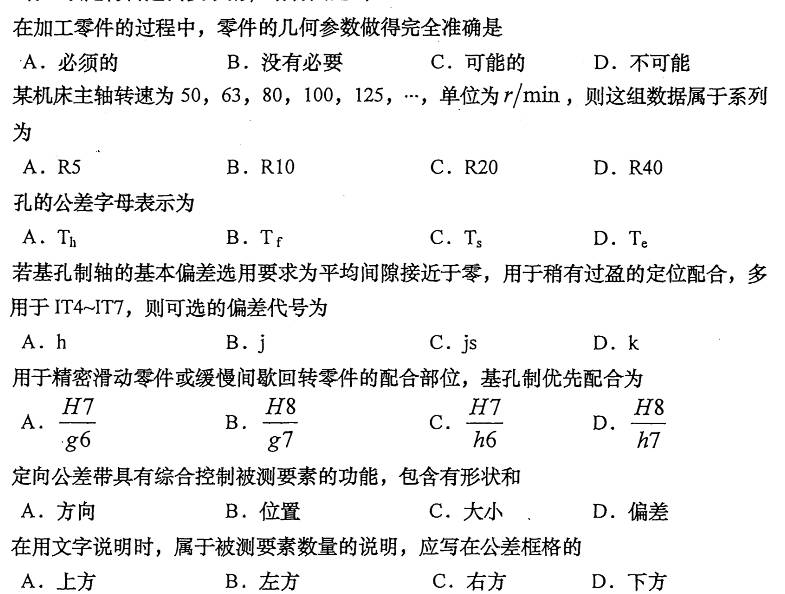 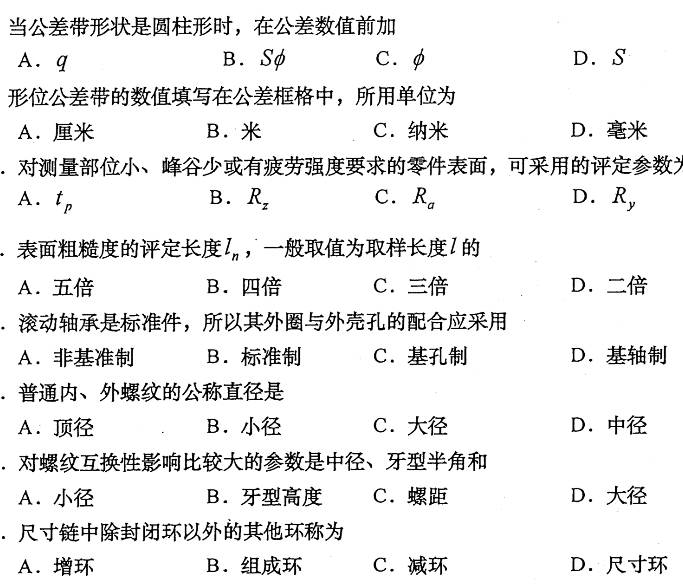 二、填空题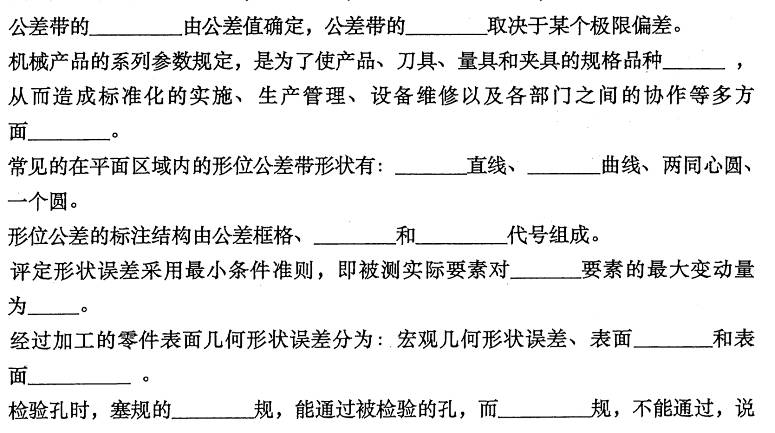 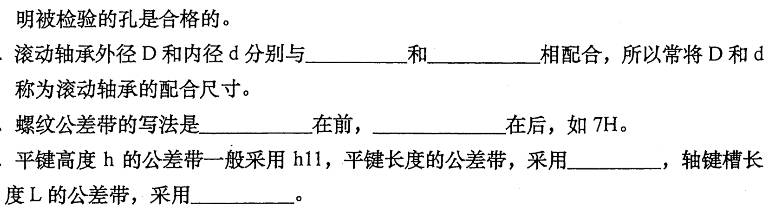 三、判断改错题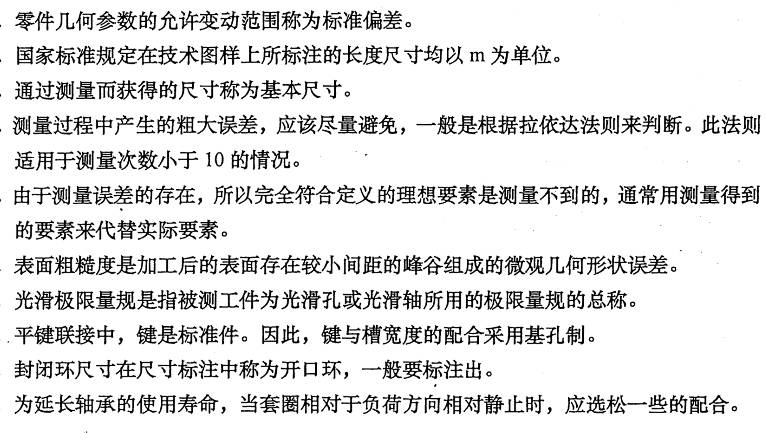 四、简答题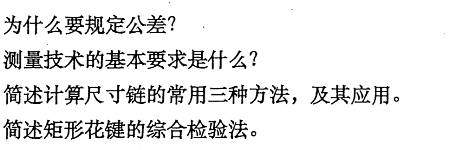 五、计算题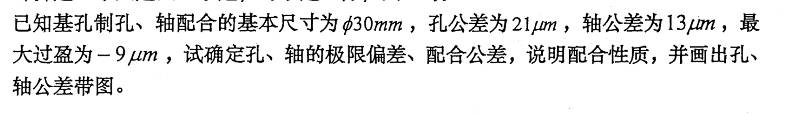 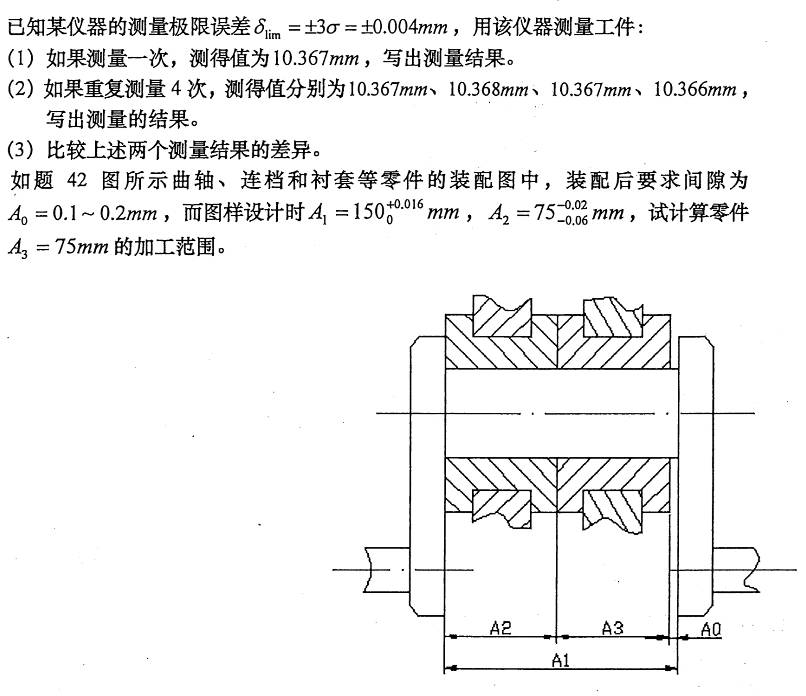 